Полиция предупреждает граждан, что в последнее время участились случаи преступлений, совершенных в общественных местах. Будьте бдительны!Статья 158 УК РФ. Кража1. Кража, то есть тайное хищение чужого имущества, -наказывается штрафом в размере до восьмидесяти тысяч рублей или в размере заработной платы или иного дохода осужденного за период до шести месяцев, либо обязательными работами на срок до трехсот шестидесяти часов, либо исправительными работами на срок до одного года, либо ограничением свободы на срок до двух лет, либо принудительными работами на срок до двух лет, либо арестом на срок до четырех месяцев, либо лишением свободы на срок до двух лет.2. Кража, совершенная:а) группой лиц по предварительному сговору;б) с незаконным проникновением в помещение либо иное хранилище;в) с причинением значительного ущерба гражданину;г) из одежды, сумки или другой ручной клади, находившихся при потерпевшем, -наказывается штрафом в размере до двухсот тысяч рублей или в размере заработной платы или иного дохода осужденного за период до восемнадцати месяцев, либо обязательными работами на срок до четырехсот восьмидесяти часов, либо исправительными работами на срок до двух лет, либо принудительными работами на срок до пяти лет с ограничением свободы на срок до одного года или без такового, либо лишением свободы на срок до пяти лет с ограничением свободы на срок до одного года или без такового.Статья 20.21 КОАП РФ"Появление в общественных местах в состоянии опьянения".- появление на улицах, стадионах, в скверах, парках, в транспортном средстве общего пользования, в других общественных местах в состоянии опьянения, оскорбляющем человеческое достоинство и общественную нравственность.В данной статье, прежде всего, речь идет о сильном опьянении, когда лицо теряется в ориентирах - не понимает, куда и где идет, ложится на асфальт, принимает непристойные позы и т.д.; вид такого гражданина неопрятный, зачастую грязный, одежда может быть расстегнута, порвана, спит на детской площадке и так далее).Гражданин мог выпить этиловый эликсир в людном месте или дома – место употребления неважно для привлечения к ответственности по ст. 20.21 КОАП РФ, поскольку эта норма предусматривает запрет самого появления пьяного в местах потенциального нахождения других людей.Наказание за нахождение в общественных местах в состоянии алкогольного опьянения суровее, чем за распитие алкоголя:-штраф от 500 до 1500 рублей;-административный арест до 15 суток – назначается только постановлением суда, при этом к гражданину применяется административное задержание.Статья 20.6.1. Невыполнение правил поведения при чрезвычайной ситуации или угрозе ее возникновения1. Невыполнение правил поведения при введении режима повышенной готовности на территории, на которой существует угроза возникновения чрезвычайной ситуации, или в зоне чрезвычайной ситуации, за исключением случаев, предусмотренных частью 2 статьи 6.3настоящего Кодекса, -влечет предупреждение или наложение административного штрафа на граждан в размере от одной тысячи до тридцати тысяч рублей; на должностных лиц - от десяти тысяч до пятидесяти тысяч рублей; на лиц, осуществляющих предпринимательскую деятельность без образования юридического лица, - от тридцати тысяч до пятидесяти тысяч рублей; на юридических лиц - от ста тысяч до трехсот тысяч рублей. 2. Действия (бездействие), предусмотренные частью 1настоящей статьи, повлекшие причинение вреда здоровью человека или имуществу, за исключением случаев, предусмотренных частью 3 статьи 6.3 настоящего Кодекса, если эти действия (бездействие) не содержат уголовно наказуемого деяния, либо повторное совершение административного правонарушения, предусмотренного частью 1 настоящей статьи, - влекут наложение административного штрафа на граждан в размере от пятнадцати тысяч до пятидесяти тысяч рублей; на должностных лиц - от трехсот тысяч до пятисот тысяч рублей или дисквалификацию на срок от одного года до трех лет; на лиц, осуществляющих предпринимательскую деятельность без образования юридического лица, - от пятисот тысяч до одного миллиона рублей или административное приостановление деятельности на срок до девяноста суток; на юридических лиц – от пятисот тысяч до одного миллиона рублей или административное приостановление деятельности на срок до девяноста суток.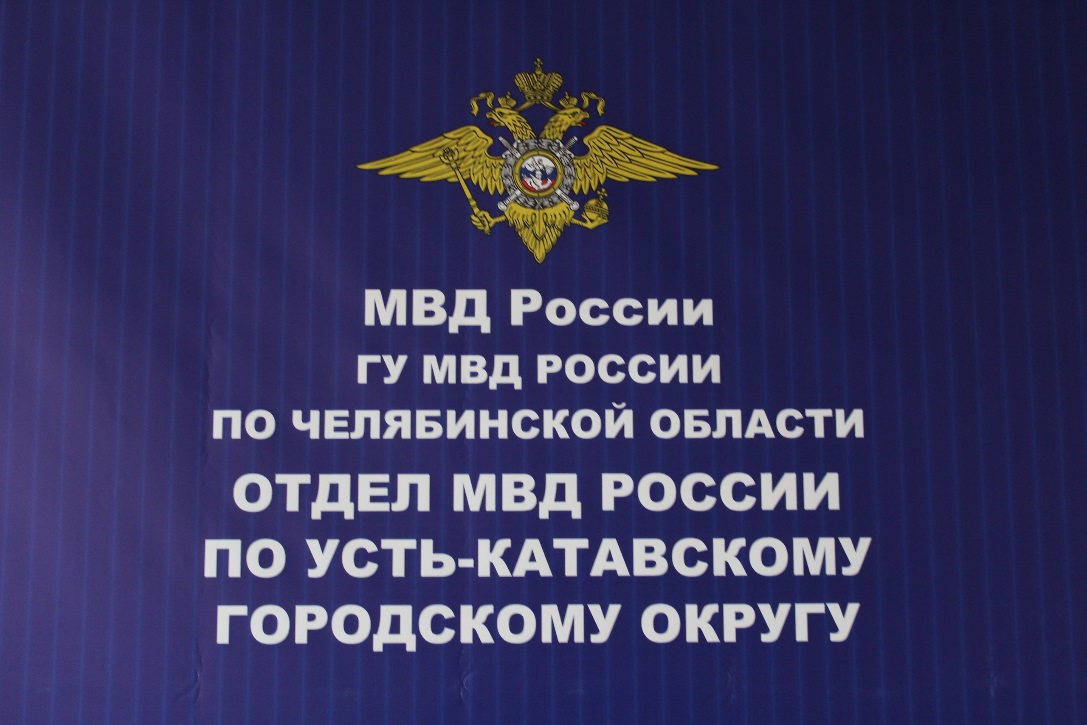 